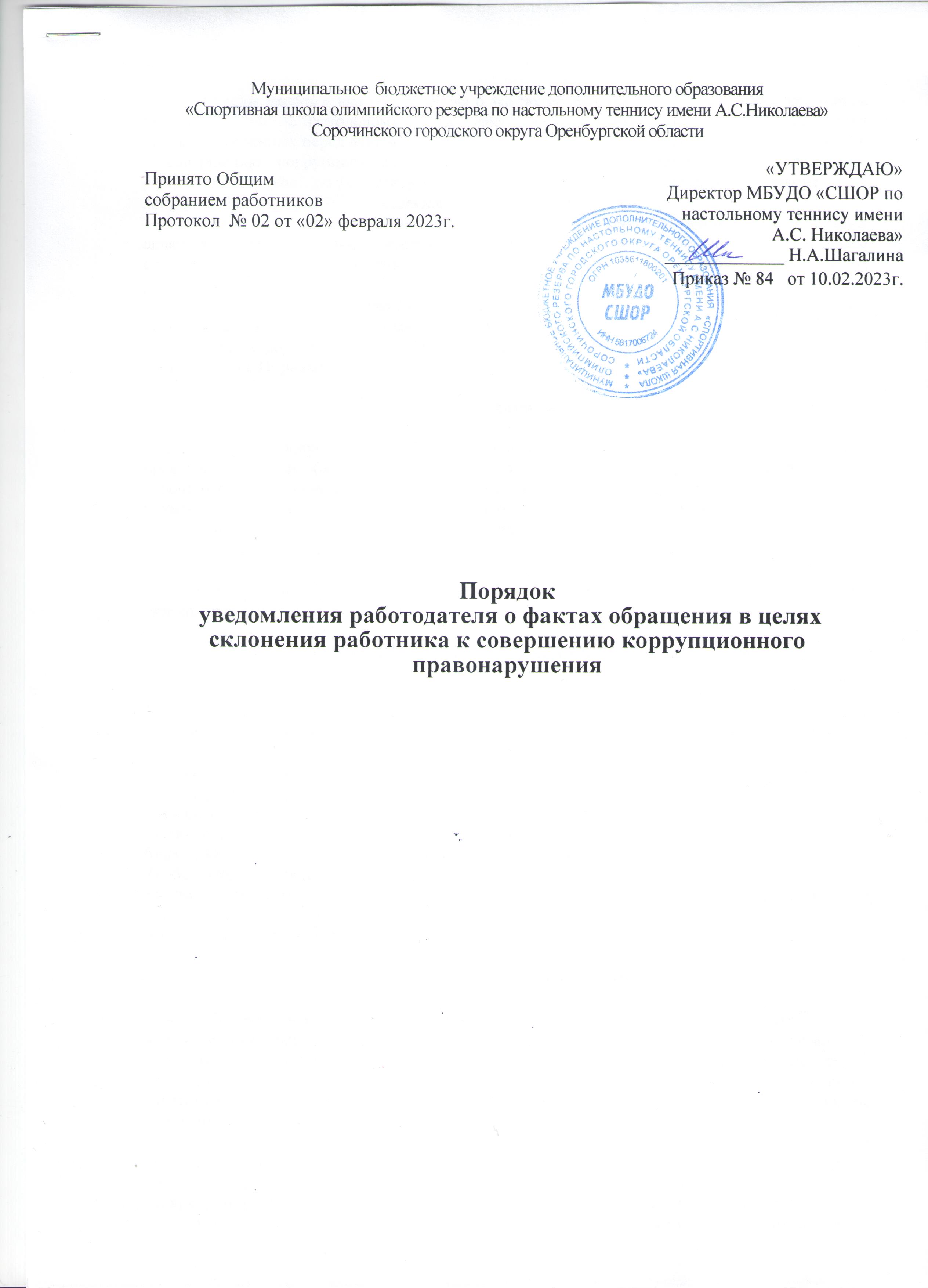 Муниципальное  бюджетное учреждение дополнительного образования«Спортивная школа олимпийского резерва по настольному теннису имени А.С.Николаева» Сорочинского городского округа Оренбургской областиПринято Общим собранием работниковПротокол  № 02 от «02» февраля 2023г.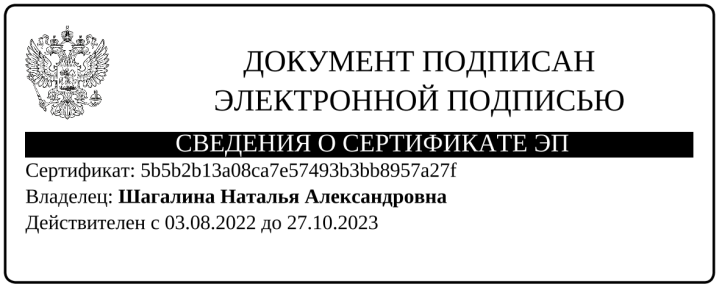 Порядок уведомления работодателя о фактах обращения в целях склонения работника к совершению коррупционного правонарушенияI. Общие положения     1.1. Порядок уведомления работодателя о фактах обращения в целях склонения работников МБУДО «СШОР по настольному теннису имени А.С.Николаева», созданных для выполнения задач, поставленных перед Министерством труда и социальной защиты Российской Федерации, к совершению коррупционных правонарушений (далее соответственно - учреждение, работники, Порядок), разработан в соответствии со статьей 11.1 Федерального закона от 25 декабря 2008 г. № 273-ФЗ "О противодействии коррупции".     1.2. Обязанность уведомлять работодателя обо всех случаях обращения каких-либо лиц в целях склонения работника к совершению коррупционных правонарушений, за исключением случаев, когда по данным фактам проведена или проводится проверка, возлагается на работника.     1.3. Работник, которому стало известно о факте обращения к иным работникам в связи с исполнением должностных обязанностей каких-либо лиц в целях склонения работников к совершению коррупционных правонарушений, вправе уведомлять об этом работодателя в соответствии с Порядком.II. Порядок уведомления работодателя     2.1.  При получении работником предложения о совершении коррупционного правонарушения он обязан незамедлительно, а если указанное предложение поступило вне рабочего времени, незамедлительно при первой возможности представить руководителю или должностному лицу, ответственному за работу по профилактике коррупционных и иных правонарушений уведомление о факте обращения в целях склонения к совершению коррупционных правонарушений (далее - уведомление).Уведомление (приложение № 1 к Порядку) представляется в письменном виде в двух экземплярах.III. Перечень сведений, содержащихся в уведомлении     3.1. В уведомлении указывается:1) должность, фамилия, имя, отчество (при наличии) руководителя организации, на имя которого направляется уведомление;2) фамилия, имя, отчество (при наличии), должность, номер телефона работника;3) все известные сведения о лице, склоняющем к совершению коррупционного правонарушения;4) сущность предполагаемого коррупционного правонарушения;5) способ склонения к совершению коррупционного правонарушения;6) дата, место, время склонения к совершению коррупционного правонарушения;7) обстоятельства склонения к совершению коррупционного правонарушения;8) дополнительные имеющиеся по факту склонения к совершению коррупционного правонарушений документы.Уведомление должно быть лично подписано работником с указанием даты его составления.IV. Регистрация уведомлений     4.1. Должностное лицо учреждения, ответственное за работу по профилактике коррупционных нарушений, ведет прием, регистрацию и учет поступивших уведомлений, обеспечивает конфиденциальность и сохранность данных, полученных от работника, склоняемого к совершению коррупционного правонарушения, а также несет персональную ответственность в соответствии с законодательством Российской Федерации за разглашение полученных сведений.     4.2. Уведомление регистрируется в журнале регистрации уведомлений о фактах обращения в целях склонения работников к совершению коррупционных правонарушений (далее - Журнал) согласно приложению № 2 к Порядку, который хранится в месте, защищенном от несанкционированного доступа. Журнал должен быть зарегистрирован, прошит, пронумерован и заверен печатью и подписью руководителя. В Журнал вносится запись о регистрационном номере уведомления, дате и времени регистрации уведомления, фамилии, имени, отчестве работника, представившего уведомление, кратком содержании уведомления, количестве листов уведомления, фамилии, имени, отчестве работника, зарегистрировавшего уведомление, которые заверяются подписями регистрирующего и представляющего уведомление.     4.3. Первый экземпляр зарегистрированного уведомления в день регистрации должностным лицом, ответственным за работу по профилактике коррупционных правонарушений, докладывается работодателю, второй экземпляр с указанием регистрационного номера, даты, заверенный подписью работника, зарегистрировавшего уведомление, отдается работнику для подтверждения принятия и регистрации уведомления.     4.4. Работодатель по результатам рассмотрения уведомления принимает решение об организации проверки содержащихся в уведомлении сведений.     4.5. Организация проверки сведений по факту обращения к работнику  учреждения каких-либо лиц в целях склонения его к совершению коррупционных правонарушений подлежит рассмотрению на комиссии по соблюдению требований к служебному поведению работника и урегулированию конфликта интересов. Приложение № 1к Порядку уведомления работодателя о фактах обращения в целях склонения работников к совершению коррупционных правонарушений                                       _______________________________________(должность  представителя  нанимателя (работодателя)_______________________________________(Ф.И.О.) при наличии последнего_______________________________________(Ф.И.О. (при наличии последнего) работника)                                                     ________________________________________(замещаемая должность)УВЕДОМЛЕНИЕВ	соответствии  со  статьей  9 Федерального  закона  от  25.12.2008 № 273-ФЗ «Опротиводействии  коррупции» я, _______________________________________________,                                                                         (Ф.И.О.при наличии последнего, замещаемая должность)настоящим  уведомляю об  обращении  ко  мне  "____" __________ 20___ г.гражданина(ки) ____________________________________________________________(Ф.И.О.) при наличии последнегов  целях  склонения  меня  к совершению  коррупционных действий, а именно:_______________________________________________________________________________________________________________________________________________________________________________________________________________________________________(перечислить, в чем выражается склонение к коррупционным правонарушениям)Настоящим подтверждаю, что мною    ______________________________________                                                                                  (Ф.И.О.) при наличии последнегообязанность  об уведомлении органов  прокуратуры или других государственных  органоввыполнена в полном объеме._______________________	_____________________________(дата)	(подпись)Уведомление зарегистрированов журнале регистрации«___»____________20____ №____	________________________(подпись ответственного лица)Приложение № 2к Порядку уведомления работодателя о фактах обращения в целях склонения работников к совершению коррупционных правонарушенийЖурнал регистрации уведомлений о фактах обращения в целях склонения работника к совершению коррупционных правонарушений(подпись ответственного лиц)№Дата, время регистрации уведомленияФ.И.О. подавшего уведомлениеКраткое содержаниеКол-во листовФ.И.О.регистрирующегоПодпись регистрирующегоПодпись подавшего заявление